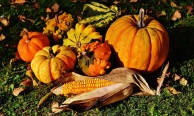 	Od 9. 11. do 13. 11. 2020Kuhinja si pridržuje pravico do spremembe jedilnika.                                                                                               Sadni krožnik sestavlja mešano sezonsko sveže sadje: jabolko, ananas, mandarina, hruška, banana, melona, pomaranča, klementina, jagode, marelice, paprika, korenček, k. zelje, ..   Otroci imajo ves čas na voljo vodo ali nesladkan čaj.DanZajtrkMalicaKosiloP. malicaPonedeljek9. 11.polnozrnat pšenični zdrob čokoladni posipsadno-zelenjavni krožnikzelenjavna enolončnica s krompirjemdomači puding                  vodapolbeli kruh sadjeTorek10. 11.ovsen kruh piščančja pašteta paprika čajsadno-zelenjavni krožnikšpageti po bolonjsko zeljna solata s fižolomvodaSkuta s podloženim sadjemSreda          11. 11.polnozrnat kruh kuhan pršut kisla kumarica čajsadno-zelenjavni krožnikjunčji zrezki v omaki kus kus pesa v solativodanavadni jogurt polbeli kruhČetrtek          12. 11.koruzni kosmičimlekosadno-zelenjavni krožnikparadižnikova juha zelenjavni polpetkrompirjeva solatavodapolbeli kruh sirPetek	          13. 11.polbeli kruh k. smetana marmelada kakavsadno-zelenjavni krožnikpiščančje kračke pire krompir dušeno zelje  vodamakovka sadje